 DLA RODZICÓW I DZIECI Z GRUPY IVWitamy serdeczne!W dniu 09.04.2021r. tematem jest „Ruch to zdrowie”Prosimy o przesyłanie informacji zwrotnej jak bawicie się w domu na adres gr.4.mp13zgierz@onet.pl (email grupy IV).Oto nasza propozycja zabaw z dziećmi w domu: Przywitanie wierszem. 
   
     Na paluszki się wspinamy     W górę rączki wyciągamy     Do podłogi dotykamy
     I ze sobą się witamy.
     Dzień dobry.Zabawa matematyczna „Kolorowe klocki” – klasyfikowanie klocków ze względu na wielkość . Na słowa rymowanki:

Dużo klocków w koszu mamy
wszystkie (lub jeden, dwa, trzy…) małe/duże wyciągamy.
I do pojemnika wkładamy.„Zrób tyle ile pokazuje kostka” – zabawa ruchowa. Rodzic ma przygotowane kartoniki z oczkami takimi, jak na kostce do gry. Dziecko poruszają się po pokoju z rytmem. Rodzic pokazuje kartonik i prosi dzieci, aby zrobiły tyle pajacyków ( przysiadów, podskoków itp.), ile wskazuje liczba oczek na kartoniku."RUCH TO ZDROWIE"   /piosenka/ https://www.youtube.com/watch?v=ImUd_iXFFN4Zamiast siedzieć przed ekranem
i grać wiecznie w gry te same.
Zmień tryb życia na sportowy. 
Świat  się stanie kolorowy.Ref.: Warto czasem iść na basen
lub rowerem ruszyć w trasę.
Czeka bramka, piłka, kort
- uprawiamy razem sport.Umiesz jeździć na dwóch kołach.
Już wycieczka gna wesoła.
Świnka dziś najszybciej jedzie.
Zobacz znowu jest na przedzie.Ref.: Warto czasem iść na basen
lub rowerem ruszyć w trasę……Małpka fika po drabinkach. Hula hop rozkręca świnka. Ćwiczył miś aż się zasapał, lecz kondycji trochę złapał.Ref.: Warto czasem iść na basen
lub rowerem ruszyć w trasę….Jeśli zostać chcesz piłkarzem, wpisz się do drużyny marzeń. Zagraj z przyjaciółmi Misia Wielki puchar zdobądź dzisiaj!Ref.: Warto czasem iść na basen
lub rowerem ruszyć w trasę.Karty pracy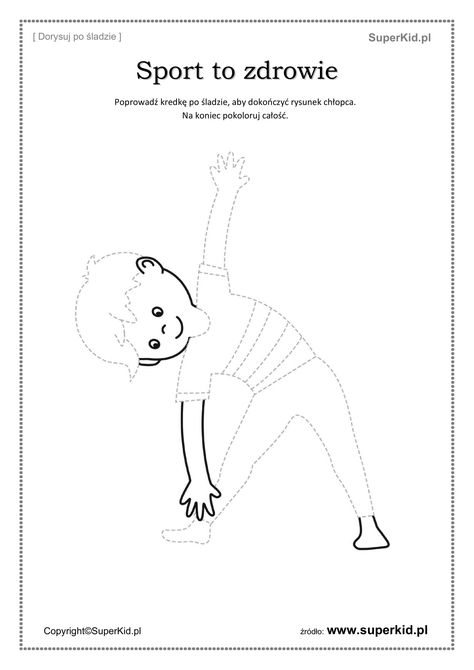 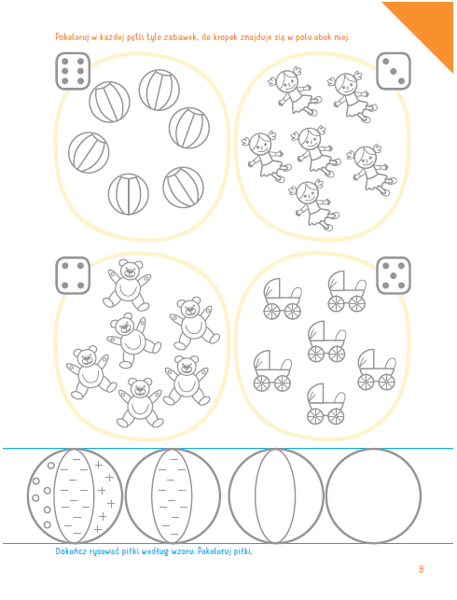 